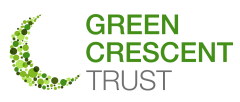 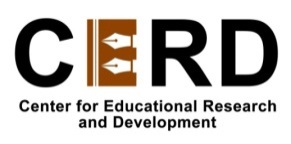 REGISTRATION FORM Training Workshop on “Secret of Success”Saturday, 31stOctober, 2015 	Time: 2:00 to 5:00Venue: ____________________________________________________
Age: ____________________________________	Education: ___________________________________Profession (if you are working):_____________________________________________________________Hobbies: _______________________________________________________________________________Religion: ________________________________	Phone No. ____________________________________Cell No: _________________________________	Email Address: ________________________________Have you attended any workshop on same topic? If yes, when and where? Please provide details._______________________________________________________________________________________Why are you interested in attending this workshop?________________________________________________________________________________________________________________________________________________________________________________________________________________________________________________Note: Your agreement on following points is important to attend the workshop.No entry after workshop starts; please join us at 1:55 pm (5 minutes earlier)Use of mobile phone during workshop is prohibited.This is solely educational program to provide only awareness on the subject.Date: _________________________	Signature: _________________________For contact and further information
Muhammad Usman Khan0340 2229460Name (in block letters):